Escuela Técnica Superior de Ingenieros Industriales y de Telecomunicación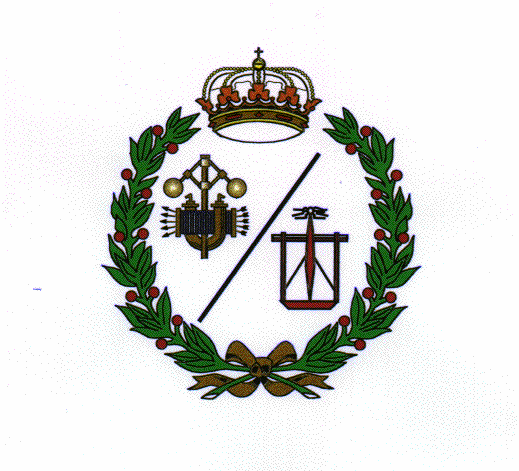 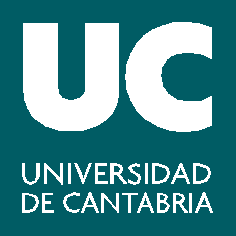 P4-1-1. ENCUESTA DE SATISFACCIÓN CON EL PROGRAMA DE PRÁCTICAS EXTERNAS. MODELO PARA EL ESTUDIANTECurso académico:	Titulación: MÁSTER UNIVERSITARIO EN CIENCIA E INGENIERÍA DE LA LUZCentro/Empresa/Institución donde se ha realizado la práctica:	La escala de valoración será de: 0 - Completamente en desacuerdo; 5 - Completamente de acuerdoDe entre las siguientes competencias o habilidades señala (de 0-mínimo a 5-máximo), según tu criterio, el grado de consecución de las mismas tras la realización de las prácticas:MUCHAS GRACIAS POR TU COLABORACIÓNPLANIFICACIÓN                        PLANIFICACIÓN                           0    1223451Los objetivos de la práctica estaban bien definidos antes del comienzo de la misma2He recibido información adecuada sobre la entidad y las tareas a desarrollar3He dispuesto de información clara y suficiente sobre el procedimiento de evaluación de las prácticas4La información sobre la oferta de plazas y el proceso de selección ha sido adecuadaDESARROLLO                       DESARROLLO                          0    1223455Mi integración en la entidad externa ha sido satisfactoria6La atención prestada por mi tutor externo ha sido adecuada7La atención prestada por mi tutor académico ha sido apropiada8Considero que mi preparación previa ha sido adecuada para el desarrollo de las tareas llevadas a cabo durante las prácticas9Considero que la duración de las prácticas es apropiada10El horario de las prácticas ha sido compatible con mis otras actividades académicasRESULTADOS                        RESULTADOS                           0    12234511Las tareas realizadas durante las prácticas fueron de provecho para mi formación académica12Considero que las prácticas han resultado útiles para mi desarrollo personal (maduración, autoconfianza, capacidad de comunicación y de trabajar en equipo, etc.)13Considero que las prácticas son un buen método para introducir al estudiante en el mundo laboral14Considero que han aumentado mis expectativas de obtener trabajoCOMPETENCIAS Y HABILIDADES                       COMPETENCIAS Y HABILIDADES                          0    1223451Conocimientos de tu área o disciplina2Adquisición de nuevos conocimientos3Trabajo en equipo4Responsabilidad y compromiso5Flexibilidad y capacidad de adaptación al cambio6Iniciativa7Resolución de problemas8Autonomía en la toma de decisiones9Comunicación oral y/o escrita10Comunicación oral y escrita en idiomas extranjeros11Orientación hacia el cliente12Gestión eficiente del tiempo13Capacidad para utilizar herramientas informáticas14Negociación eficazSATISFACCIÓN                       SATISFACCIÓN                          0    12234515En general, estoy satisfecho con el programa de prácticas de la titulación16En general, estoy satisfecho con las tareas que he llevado a cabo y con la entidad externa